Phonics lesson plans – ou© www.SaveTeachersSundays.com 2013DAYWe Are Learning To (WALT):MODEL / INTRODUCTIONINDEPENDENT WORKPLENARYRecognise, read and spell ou in wordsGo through flashcards for today’s high frequency words Revise the graphemes (letter strings) that we have covered previously – show children clue cards with each grapheme on the front and a clue word on the back. Have them say the clue word, then the sound that the grapheme represents e.g. bat, (b)Show the children several images of words containing today’s grapheme/sSay the word aloud that each image represents, without letting the children see the wordsAsk children to think, pair, share which sound they can hear in all of the wordsAsk children where the sound comes in the words i.e. at the beginning of the word, in the middle of the word at the end of the word, or in more than one positionShow children the images again, this time with the word underneath each imageAsk children to think, pair, share what pattern (i.e. what grapheme) they can see in all of the wordsShow children images again, this time with the words under each image and the grapheme highlightedAsk them to see if they spotted the pattern correctlyDiscuss where in the words we find the graphemeHave children repeat this phrase – ‘O U represents (ow)’Repeat this phrase several times in different ‘voices’ e.g. loudly, quietly, quickly, slowly etcLower ability – circle the correct word (from a choice of 3 words) under a pictureMiddle ability – join the correct letters together to make the word to go with a picture e.g. 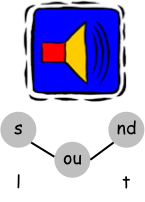 Higher ability – unscramble the letters to make the correct word to go with a picture e.g. 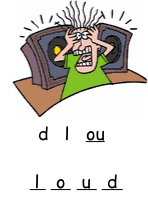 Extension – complete a Wordsearch with words with today’s graphemeRevise the phrase for today: ‘O U represents (ow)’Ask children to think, pair, share as many of the words from today’s lesson as they canComplete the additional IWB activities e.g. match the word and image and / or guess the missing word